					12. 6. 2014Školní výlet do Březnice – I.B	Ve čtvrtek 12.6.  se celá naše třída vypravila na školní výlet do Březnice. Už cesta vlakem byla pro mnohé děti velkým zážitkem, protože s rodiči jezdí většinou autem.	Když jsme dorazili na místo, nejdříve jsme prošli zámecký park, kde jsme se i nasvačili. Při prohlídce zámku nás nejvíce zaujala studna na nádvoří 
a hlavně lovecké trofeje, které zámecký pán dovezl až z daleké Afriky. Navštívili jsme i expozici záhadných bytostí brdských lesů v zámeckém sklepení. Bylo to trošku strašidelné, ale všichni jsme nakonec do temného podzemí sestoupili.	V obchodu se suvenýry jsme nakoupili turistické známky či drobné dárky a pak jsme přešli na nedaleké dětské hřiště. Na kolotoči, houpačkách, skluzavkách a prolézačkách jsme si moc pěkně pohráli. Sladkou tečkou za naším výletem byla návštěva cukrárny s výbornou zmrzlinou.	Domů jsme se vrátili unavení, ale výlet se nám tak líbil, že bychom hned zítra jeli na další.I.B + Mgr. Eva Křížková 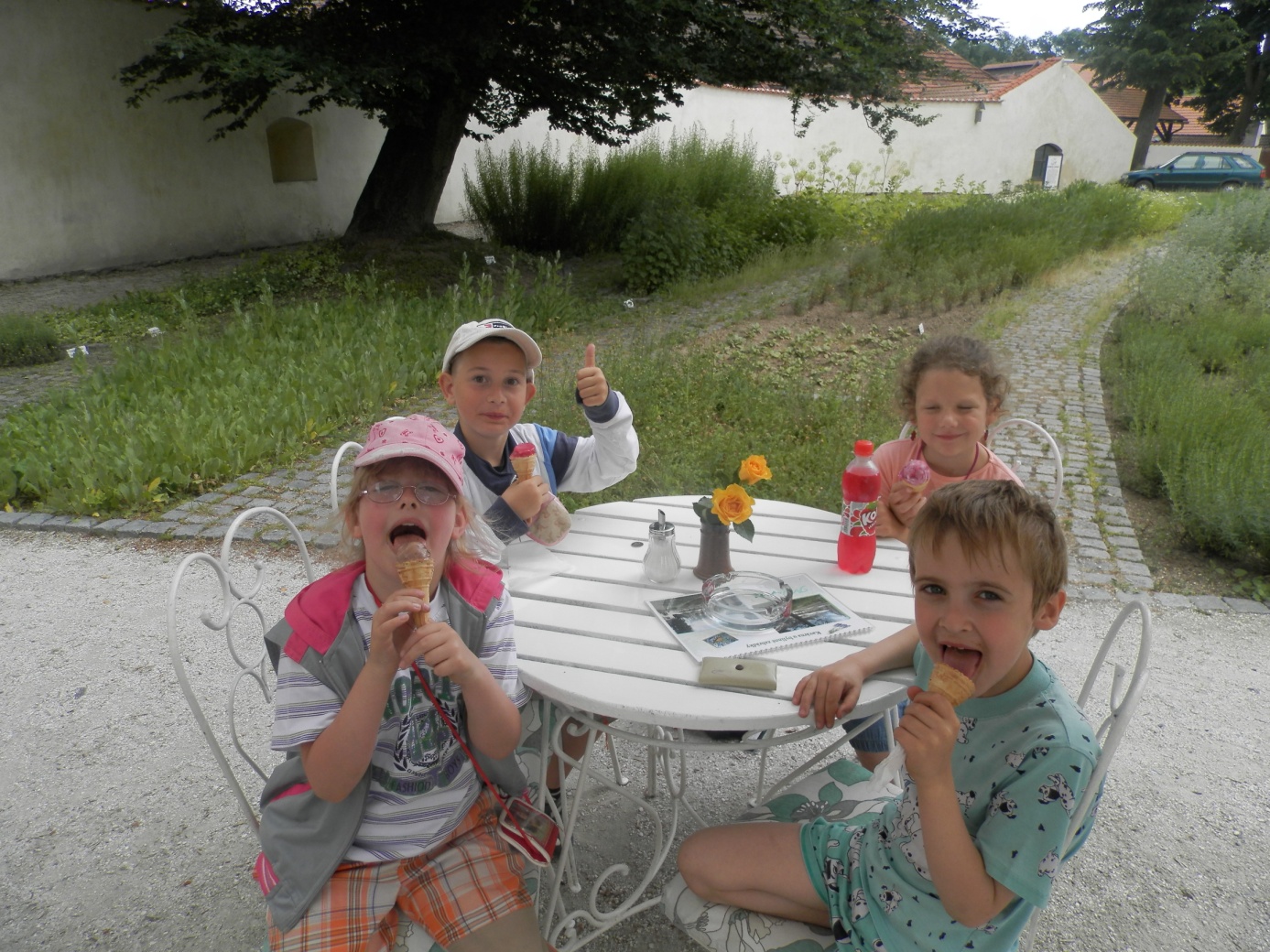 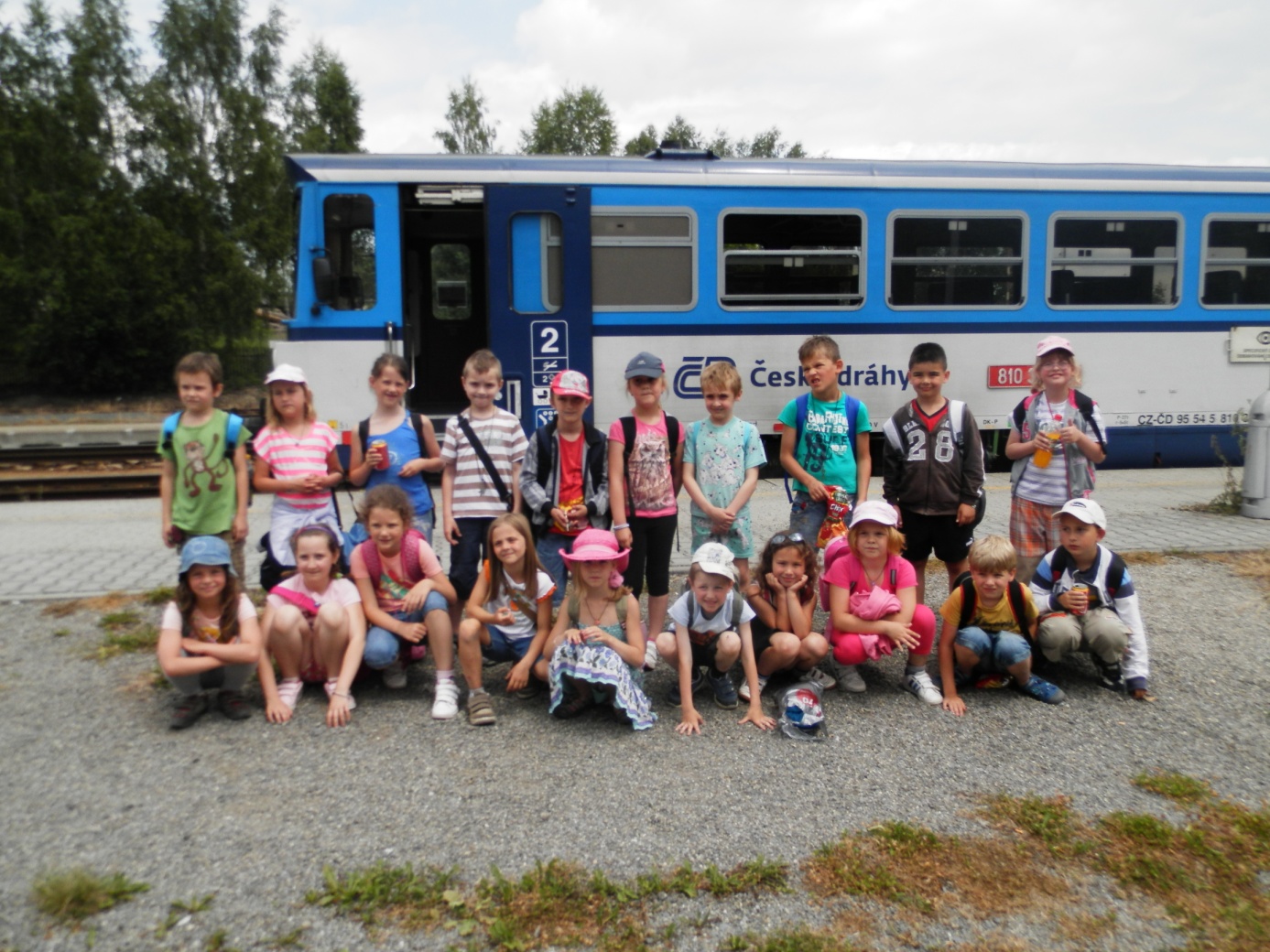 